Зарегистрировано в Минюсте России 19 октября 2020 г. N 60452МИНИСТЕРСТВО ТРУДА И СОЦИАЛЬНОЙ ЗАЩИТЫ РОССИЙСКОЙ ФЕДЕРАЦИИПРИКАЗот 22 сентября 2020 г. N 635нОБ УТВЕРЖДЕНИИ ПРОФЕССИОНАЛЬНОГО СТАНДАРТА"СПЕЦИАЛИСТ ПО СТАНДАРТИЗАЦИИ ИННОВАЦИОННОЙПРОДУКЦИИ НАНОИНДУСТРИИ"В соответствии с пунктом 16 Правил разработки и утверждения профессиональных стандартов, утвержденных постановлением Правительства Российской Федерации от 22 января 2013 г. N 23 (Собрание законодательства Российской Федерации, 2013, N 4, ст. 293; 2014, N 39, ст. 5266), приказываю:Утвердить прилагаемый профессиональный стандарт "Специалист по стандартизации инновационной продукции наноиндустрии".МинистрА.О.КОТЯКОВУтвержденприказом Министерства трудаи социальной защитыРоссийской Федерацииот 22 сентября 2020 г. N 635нПРОФЕССИОНАЛЬНЫЙ СТАНДАРТСПЕЦИАЛИСТПО СТАНДАРТИЗАЦИИ ИННОВАЦИОННОЙ ПРОДУКЦИИ НАНОИНДУСТРИИI. Общие сведенияОсновная цель вида профессиональной деятельности:Группа занятий:Отнесение к видам экономической деятельности:II. Описание трудовых функций, входящихв профессиональный стандарт (функциональная картавида профессиональной деятельности)III. Характеристика обобщенных трудовых функций3.1. Обобщенная трудовая функцияДополнительные характеристики3.1.1. Трудовая функция3.1.2. Трудовая функция3.1.3. Трудовая функция3.2. Обобщенная трудовая функцияДополнительные характеристики3.2.1. Трудовая функция3.2.2. Трудовая функция3.2.3. Трудовая функция3.3. Обобщенная трудовая функцияДополнительные характеристики3.3.1. Трудовая функция3.3.2. Трудовая функция3.3.3. Трудовая функция3.4. Обобщенная трудовая функцияДополнительные характеристики3.4.1. Трудовая функция3.4.2. Трудовая функция3.4.3. Трудовая функцияIV. Сведения об организациях - разработчикахпрофессионального стандарта4.1. Ответственная организация-разработчик4.2. Наименования организаций-разработчиков--------------------------------<1> Общероссийский классификатор занятий.<2> Общероссийский классификатор видов экономической деятельности.<3> Приказ Минздравсоцразвития России от 12 апреля 2011 г. N 302н "Об утверждении перечней вредных и (или) опасных производственных факторов и работ, при выполнении которых проводятся обязательные предварительные и периодические медицинские осмотры (обследования), и Порядка проведения обязательных предварительных и периодических медицинских осмотров (обследований) работников, занятых на тяжелых работах и на работах с вредными и (или) опасными условиями труда" (зарегистрирован Минюстом России 21 октября 2011 г., регистрационный N 22111), с изменениями, внесенными приказами Минздрава России от 15 мая 2013 г. N 296н (зарегистрирован Минюстом России 3 июля 2013 г., регистрационный N 28970) и от 5 декабря 2014 г. N 801н (зарегистрирован Минюстом России 3 февраля 2015 г., регистрационный N 35848), приказом Минтруда России, Минздрава России от 6 февраля 2018 г. N 62н/49н (зарегистрирован Минюстом России 2 марта 2018 г., регистрационный N 50237), приказом Минздрава России от 13 декабря 2019 г. N 1032н (зарегистрирован Минюстом России 24 декабря 2019 г., регистрационный N 56976), приказом Минтруда России, Минздрава России от 3 апреля 2020 г. N 187н/268н (зарегистрирован Минюстом России 12 мая 2020 г., регистрационный N 58320), приказом Минздрава России от 18 мая 2020 г. N 455н (зарегистрирован Минюстом России 22 мая 2020 г., регистрационный N 58430).<4> Постановление Минтруда России, Минобразования России от 13 января 2003 г. N 1/29 "Об утверждении Порядка обучения по охране труда и проверки знаний требований охраны труда работников организаций" (зарегистрировано Минюстом России 12 февраля 2003 г., регистрационный N 4209), с изменениями, внесенными приказом Минтруда России, Минобрнауки России от 30 ноября 2016 г. N 697н/1490 (зарегистрирован Минюстом России 16 декабря 2016 г., регистрационный N 44767).<5> Единый квалификационный справочник должностей руководителей, специалистов и служащих.<6> Общероссийский классификатор профессий рабочих, должностей служащих и тарифных разрядов.<7> Общероссийский классификатор специальностей по образованию.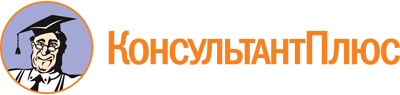 Приказ Минтруда России от 22.09.2020 N 635н
"Об утверждении профессионального стандарта "Специалист по стандартизации инновационной продукции наноиндустрии"
(Зарегистрировано в Минюсте России 19.10.2020 N 60452)Документ предоставлен КонсультантПлюс

www.consultant.ru

Дата сохранения: 13.11.2020
 1367Регистрационный номерСтандартизация инновационной продукции наноиндустрии40.205(наименование вида профессиональной деятельности)КодНормативное обеспечение производства, внедрения и продвижения на рынок инновационной продукции наноиндустрии и связанных с ней высокотехнологичных отраслей2149Специалисты в области техники, не входящие в другие группы--(код ОКЗ <1>)(наименование)(код ОКЗ)(наименование)71.12.61Деятельность в области технического регулирования и стандартизации(код ОКВЭД <2>)(наименование вида экономической деятельности)Обобщенные трудовые функцииОбобщенные трудовые функцииОбобщенные трудовые функцииТрудовые функцииТрудовые функцииТрудовые функциикоднаименованиеуровень квалификациинаименованиекодуровень (подуровень) квалификацииAФормирование и ведение фонда нормативных документов организации, регламентирующих производство, внедрение и продвижение на рынок инновационной продукции наноиндустрии и связанных с ней высокотехнологичных отраслей6Комплектование и ведение фонда нормативных документов организации, регламентирующих производство, внедрение и продвижение на рынок инновационной продукции наноиндустрии и связанных с ней высокотехнологичных отраслейA/01.66AФормирование и ведение фонда нормативных документов организации, регламентирующих производство, внедрение и продвижение на рынок инновационной продукции наноиндустрии и связанных с ней высокотехнологичных отраслей6Учет, систематизация, техническая обработка и хранение нормативных документов организации, регламентирующих производство, внедрение и продвижение на рынок инновационной продукции наноиндустрии и связанных с ней высокотехнологичных отраслейA/02.66AФормирование и ведение фонда нормативных документов организации, регламентирующих производство, внедрение и продвижение на рынок инновационной продукции наноиндустрии и связанных с ней высокотехнологичных отраслей6Обеспечение подразделений организации нормативными документами, регламентирующими производство, внедрение и продвижение на рынок инновационной продукции наноиндустрии и связанных с ней высокотехнологичных отраслейA/03.66BРазработка и актуализация документов по стандартизации организации, направленных на обеспечение жизненного цикла инновационной продукции наноиндустрии и связанных с ней высокотехнологичных отраслей6Мониторинг действующих и разрабатываемых на национальном, региональном и международном уровнях документов по стандартизации, направленных на обеспечение жизненного цикла инновационной продукции наноиндустрии и связанных с ней высокотехнологичных отраслейB/01.66BРазработка и актуализация документов по стандартизации организации, направленных на обеспечение жизненного цикла инновационной продукции наноиндустрии и связанных с ней высокотехнологичных отраслей6Разработка и актуализация документов по стандартизации организации, направленных на обеспечение жизненного цикла инновационной продукции наноиндустрии и связанных с ней высокотехнологичных отраслейB/02.66BРазработка и актуализация документов по стандартизации организации, направленных на обеспечение жизненного цикла инновационной продукции наноиндустрии и связанных с ней высокотехнологичных отраслей6Проведение нормоконтроля документов по стандартизации организации, направленных на обеспечение жизненного цикла инновационной продукции наноиндустрии и связанных с ней высокотехнологичных отраслейB/03.66CПроведение работ по национальной и межгосударственной стандартизации инновационной продукции наноиндустрии и связанных с ней высокотехнологичных отраслей6Подготовка предложений по разработке национальных, предварительных национальных и межгосударственных стандартов, обеспечивающих ускоренное выведение на рынок выпускаемой организацией инновационной продукции наноиндустрии и связанных с ней высокотехнологичных отраслейC/01.66CПроведение работ по национальной и межгосударственной стандартизации инновационной продукции наноиндустрии и связанных с ней высокотехнологичных отраслей6Разработка и подготовка к утверждению национальных, предварительных национальных и межгосударственных стандартов, обеспечивающих разработку, выпуск, обращение и утилизацию инновационной продукции наноиндустрии и связанных с ней высокотехнологичных отраслейC/02.66CПроведение работ по национальной и межгосударственной стандартизации инновационной продукции наноиндустрии и связанных с ней высокотехнологичных отраслей6Проведение работ по актуализации национальных и межгосударственных стандартов, обеспечивающих разработку, выпуск, обращение и утилизацию инновационной продукции наноиндустрии и связанных с ней высокотехнологичных отраслейC/03.66DОрганизация деятельности по стандартизации инновационной продукции наноиндустрии и связанных с ней высокотехнологичных отраслей в организации7Планирование работ в организации по стандартизации инновационной продукции наноиндустрии и связанных с ней высокотехнологичных отраслейD/01.77DОрганизация деятельности по стандартизации инновационной продукции наноиндустрии и связанных с ней высокотехнологичных отраслей в организации7Внедрение документов по стандартизации инновационной продукции наноиндустрии и связанных с ней высокотехнологичных отраслей, организация контроля выполнения требований внедренных в организации документовD/02.77DОрганизация деятельности по стандартизации инновационной продукции наноиндустрии и связанных с ней высокотехнологичных отраслей в организации7Организация деятельности подразделения, выполняющего работы по стандартизации инновационной продукции наноиндустрии и связанных с ней высокотехнологичных отраслейD/03.77НаименованиеФормирование и ведение фонда нормативных документов организации, регламентирующих производство, внедрение и продвижение на рынок инновационной продукции наноиндустрии и связанных с ней высокотехнологичных отраслейКодAУровень квалификации6Происхождение обобщенной трудовой функцииОригиналXЗаимствовано из оригиналаКод оригиналаРегистрационный номер профессионального стандартаВозможные наименования должностей, профессийИнженер по стандартизацииТребования к образованию и обучениюВысшее образование - бакалавриатТребования к опыту практической работы-Особые условия допуска к работеПрохождение обязательных предварительных (при поступлении на работу) и периодических медицинских осмотров (обследований), а также внеочередных медицинских осмотров (обследований) <3>Прохождение инструктажа по охране труда <4>Другие характеристикиДополнительное профессиональное образование - программы повышения квалификации по профилю деятельностиНаименование документаКодНаименование базовой группы, должности (профессии) или специальностиОКЗ2149Специалисты в области техники, не входящие в другие группыЕКС <5>-Инженер по стандартизацииОКПДТР <6>22739Инженер по стандартизацииОКСО <7>2.27.03.01Стандартизация и метрологияОКСО <7>2.27.03.02Управление качествомОКСО <7>2.27.03.04Управление в технических системахОКСО <7>2.27.03.05ИнноватикаОКСО <7>2.28.03.02НаноинженерияНаименованиеКомплектование и ведение фонда нормативных документов организации, регламентирующих производство, внедрение и продвижение на рынок инновационной продукции наноиндустрии и связанных с ней высокотехнологичных отраслейКодA/01.6Уровень (подуровень) квалификации6Происхождение трудовой функцииОригиналXЗаимствовано из оригиналаКод оригиналаРегистрационный номер профессионального стандартаТрудовые действияРазработка нормативных документов по формированию и ведению фонда нормативных документов организации в сфере наноиндустрии и связанных с ней высокотехнологичных отраслейТрудовые действияОценка обеспеченности организации нормативными документами в сфере наноиндустрии и связанных с ней высокотехнологичных отраслейТрудовые действияПоиск нормативных документов, относящихся к производству, внедрению и обращению на рынке инновационной продукции наноиндустрии, выпускаемой организациейТрудовые действияПодготовка перечня необходимых для приобретения нормативных документов в сфере наноиндустрии и связанных с ней высокотехнологичных отраслей на основе сбора, анализа и обработки запросов от подразделений организацииТрудовые действияОтбор и приобретение официально опубликованных документов и (или) документов в электронной форме, полученных из официальных источников, для включения в фонд нормативных документов организации в сфере наноиндустрии и связанных с ней высокотехнологичных отраслейТрудовые действияПодготовка и представление предложений по совершенствованию фонда нормативных документов организации в сфере наноиндустрии и связанных с ней высокотехнологичных отраслейТрудовые действияВнесение изменений, поправок, сведений об изменении срока действия, отмене, полной или частичной замене и переиздании во все учтенные в организации экземпляры нормативных документов (или их копий) в сфере наноиндустрии и связанных с ней высокотехнологичных отраслейНеобходимые уменияПрименять методы и процедуры информационного анализа нормативных документов, представленных в цифровом форматеНеобходимые уменияАнализировать, обобщать и систематизировать информацию о нормативных документах, относящихся к производству, внедрению и продвижению на рынок инновационной продукции наноиндустрииНеобходимые уменияПрименять руководствующие документы по формированию и ведению фонда нормативных документов организации в сфере наноиндустрии и связанных с ней высокотехнологичных отраслейНеобходимые знанияНормативные документы, регламентирующие процедуру организации и технологию комплектования фонда нормативных документовНеобходимые знанияМетоды комплектования и ведения фонда нормативных документов организацииНеобходимые знанияТерминология в области стандартизации и наноиндустрииНеобходимые знанияНормативные правовые акты по защите авторских прав на результаты интеллектуальной деятельности и средства индивидуализацииНеобходимые знанияНормативные документы международных, региональных организаций по стандартизации, национальных органов по стандартизации, устанавливающие порядок использования полностью, частично или в виде ссылок зарубежные нормативные документы в сфере наноиндустрии и связанных с ней высокотехнологичных отраслейНеобходимые знанияЦели, задачи, направления деятельности, организационная структура и перспективы технического развития организации в сфере наноиндустрии и связанных с ней высокотехнологичных отраслейНеобходимые знанияТехнический английский язык в области стандартизации и наноиндустрииДругие характеристики-НаименованиеУчет, систематизация, техническая обработка и хранение нормативных документов организации, регламентирующих производство, внедрение и продвижение на рынок инновационной продукции наноиндустрии и связанных с ней высокотехнологичных отраслейКодA/02.6Уровень (подуровень) квалификации6Происхождение трудовой функцииОригиналXЗаимствовано из оригиналаКод оригиналаРегистрационный номер профессионального стандартаТрудовые действияФормирование справочно-поискового аппарата для системы учета и хранения нормативных документов организации в сфере наноиндустрии и связанных с ней высокотехнологичных отраслей в бумажном видеТрудовые действияРегистрация и учет нормативных документов в сфере наноиндустрии и связанных с ней высокотехнологичных отраслей и изменений, вносимых в нихТрудовые действияПрием и входной контроль нормативные документов в сфере наноиндустрии и связанных с ней высокотехнологичных отраслей, поступающих в фондТрудовые действияРасстановка и хранение в бумажной форме нормативных документов в сфере наноиндустрии и связанных с ней высокотехнологичных отраслейТрудовые действияСистематизация и хранение в электронной форме нормативных документов в сфере наноиндустрии и связанных с ней высокотехнологичных отраслейТрудовые действияФормирование и ведение электронных баз данных учета и хранения нормативных документов в сфере наноиндустрии и связанных с ней высокотехнологичных отраслейНеобходимые уменияВыполнять дифференцированный и суммарный учет поступающих в фонд организации нормативных документов в сфере наноиндустрии и связанных с ней высокотехнологичных отраслейНеобходимые уменияОформлять поступившие нормативные документы (в бумажной и электронной форме) в сфере наноиндустрии и связанных с ней высокотехнологичных отраслей в соответствии с требованиями к их технической обработкеНеобходимые уменияРаботать с программами управления электронными базами данных учета и хранения нормативных документов в сфере наноиндустрии и связанных с ней высокотехнологичных отраслейНеобходимые уменияОрганизовывать и контролировать проверку (переучет) фонда нормативных документов в сфере наноиндустрии и связанных с ней высокотехнологичных отраслейНеобходимые уменияПроизводить регистрацию и учет нормативных документов в сфере наноиндустрии и связанных с ней высокотехнологичных отраслей с фиксированием данных об их количестве, составе и движенииНеобходимые уменияРаботать со справочно-поисковым аппаратом (нумерационным, предметным и алфавитным каталогами)Необходимые уменияПроизводить периодическую проверку фонда нормативных документов в сфере наноиндустрии и связанных с ней высокотехнологичных отраслей на предмет фактического наличия согласно актуальным каталогам, указателям, базам и картотекам, соблюдения правил учета и храненияНеобходимые знанияНормативные документы организации и документы национальной системы стандартизации по комплектованию фонда нормативных документов в сфере наноиндустрии и связанных с ней высокотехнологичных отраслейНеобходимые знанияМетоды комплектования и ведения фонда нормативных документов организации в сфере наноиндустрии и связанных с ней высокотехнологичных отраслейНеобходимые знанияМетоды формирования и совершенствования электронных баз данных или цифровых платформ организации, относящихся к ведению фонда нормативных документов организации в сфере наноиндустрии и связанных с ней высокотехнологичных отраслейНеобходимые знанияТерминология в области стандартизации и наноиндустрииНеобходимые знанияОрганизационная структура организации в сфере наноиндустрии и связанных с ней высокотехнологичных отраслейДругие характеристики-НаименованиеОбеспечение подразделений организации нормативными документами, регламентирующими производство, внедрение и продвижение на рынок инновационной продукции наноиндустрии и связанных с ней высокотехнологичных отраслейКодA/03.6Уровень (подуровень) квалификации6Происхождение трудовой функцииОригиналXЗаимствовано из оригиналаКод оригиналаРегистрационный номер профессионального стандартаТрудовые действияОзнакомление работников организации с содержанием нормативных документов организации в сфере наноиндустрии и связанных с ней высокотехнологичных отраслей в электронной форме с использованием электронных баз данных или цифровых платформ организацииТрудовые действияПредоставление в бумажной форме и/или электронном виде с учетом выявленной потребности работникам и подразделениям организации нормативных документов со всеми имеющимися изменениями, включенными в фонд нормативных документов организации в сфере наноиндустрии и связанных с ней высокотехнологичных отраслейТрудовые действияДоведение до заинтересованных подразделений организации информации о поступивших в фонд утвержденных нормативных документах (и изменениях к ним) в сфере наноиндустрии и связанных с ней высокотехнологичных отраслейТрудовые действияПредоставление по запросу подразделений организации справок библиографического, тематического, библиотечного и фактографического характераНеобходимые уменияВыполнять дифференцированный и суммарный учет поступающих в фонд организации нормативных документов в сфере наноиндустрии и связанных с ней высокотехнологичных отраслейНеобходимые уменияОсуществлять библиографическую обработку нормативных документов в сфере наноиндустрии и связанных с ней высокотехнологичных отраслейНеобходимые уменияОформлять передачу в подразделения организации нормативных документов (и изменений к ним) в сфере наноиндустрии и связанных с ней высокотехнологичных отраслейНеобходимые уменияПрименять методы и процедуры информационного анализа представленных в цифровом формате нормативных документов в сфере наноиндустрии и связанных с ней высокотехнологичных отраслейНеобходимые уменияАнализировать, обобщать и систематизировать информациюНеобходимые уменияРаботать с программами управления электронными базами данных или цифровыми платформами организацииНеобходимые знанияНормативные документы по процедурам организации и технологиям комплектования фонда нормативных документов в сфере наноиндустрии и связанных с ней высокотехнологичных отраслейНеобходимые знанияМетоды комплектования и ведения фонда нормативных документов в сфере наноиндустрии и связанных с ней высокотехнологичных отраслейНеобходимые знанияТерминология в области стандартизации и наноиндустрииНеобходимые знанияНормативные правовые документы по защите авторских прав на результаты интеллектуальной деятельности и средства индивидуализацииНеобходимые знанияНормативные документы международных, региональных организаций по стандартизации, национальных органов по стандартизации, устанавливающие порядок использования полностью, частично или в виде ссылок зарубежных нормативных документов в сфере наноиндустрии и связанных с ней высокотехнологичных отраслейНеобходимые знанияОрганизационная структура организации в сфере наноиндустрии и связанных с ней высокотехнологичных отраслейНеобходимые знанияТехнический английский язык в области стандартизации и наноиндустрииДругие характеристики-НаименованиеРазработка и актуализация документов по стандартизации организации, направленных на обеспечение жизненного цикла инновационной продукции наноиндустрии и связанных с ней высокотехнологичных отраслейКодBУровень квалификации6Происхождение обобщенной трудовой функцииОригиналXЗаимствовано из оригиналаКод оригиналаРегистрационный номер профессионального стандартаВозможные наименования должностей, профессийИнженер по стандартизации II категорииТребования к образованию и обучениюВысшее образование - бакалавриатТребования к опыту практической работыНе менее трех лет в должности инженера по стандартизации или на других технических должностях, замещаемых специалистами с высшим образованиемОсобые условия допуска к работеПрохождение обязательных предварительных (при поступлении на работу) и периодических медицинских осмотров (обследований), а также внеочередных медицинских осмотров (обследований) Прохождение инструктажа по охране трудаДругие характеристикиДополнительное профессиональное образование - программы повышения квалификации, программы профессиональной переподготовки по профилю деятельностиНаименование документаКодНаименование базовой группы, должности (профессии) или специальностиОКЗ2149Специалисты в области техники, не входящие в другие группыЕКС-Инженер по стандартизацииОКПДТР22739Инженер по стандартизацииОКСО2.27.03.01Стандартизация и метрологияОКСО2.27.03.02Управление качествомОКСО2.27.03.04Управление в технических системахОКСО2.27.03.05ИнноватикаОКСО2.28.03.02НаноинженерияНаименованиеМониторинг действующих и разрабатываемых на национальном, региональном и международном уровнях документов по стандартизации, направленных на обеспечение жизненного цикла инновационной продукции наноиндустрии и связанных с ней высокотехнологичных отраслейКодB/01.6Уровень (подуровень) квалификации6Происхождение трудовой функцииОригиналXЗаимствовано из оригиналаКод оригиналаРегистрационный номер профессионального стандартаТрудовые действияСбор, анализ и систематизация информации о состоянии нормативного обеспечения производства, внедрения и обращения инновационной продукции наноиндустрии и связанных с ней высокотехнологичных отраслейТрудовые действияМониторинг деятельности субъектов нормативно-технической инфраструктуры по нормативному обеспечению производства, внедрения и обращения выпускаемой инновационной продукции наноиндустрии и связанных с ней высокотехнологичных отраслейТрудовые действияВыявление действующих, определение динамики и приоритетов в разработке национальных, региональных и международных документов по стандартизации на выпускаемую инновационную продукцию наноиндустрии и связанных с ней высокотехнологичных отраслейТрудовые действияОценка технического уровня выпускаемой инновационной продукции наноиндустрии и связанных с ней высокотехнологичных отраслей, в том числе на основе анализа карт технического уровняТрудовые действияПодготовка предложений по использованию передового отечественного и зарубежного опыта по стандартизации при разработке и актуализации документов по стандартизации в сфере наноиндустрии и связанных с ней высокотехнологичных отраслей, результатов оценки технического уровня выпускаемой инновационной продукции наноиндустрииТрудовые действияПредставление информации о результатах мониторинга документов по стандартизации в сфере наноиндустрии и связанных с ней высокотехнологичных отраслей в подразделения организацииТрудовые действияПодготовка отчета по результатам мониторинга документов по стандартизации в сфере наноиндустрии и связанных с ней высокотехнологичных отраслей и представление руководству организацииНеобходимые уменияПрименять методы и процедуры информационного анализа представленных в цифровом формате нормативных документов в сфере наноиндустрии и связанных с ней высокотехнологичных отраслейНеобходимые уменияОценивать направления деятельности субъектов нормативно-технической инфраструктуры, в том числе с применением информационно-поисковых ресурсовНеобходимые уменияАнализировать, обобщать и систематизировать информацию о национальных, региональных и международных документах по стандартизации в сфере наноиндустрии и связанных с ней высокотехнологичных отраслейНеобходимые уменияОформлять результаты мониторинга документов по стандартизации в сфере наноиндустрии и связанных с ней высокотехнологичных отраслей в формате, удобном для пользователейНеобходимые уменияРазрабатывать предложения по практическому использованию результатов мониторинга документов по стандартизации в сфере наноиндустрии и связанных с ней высокотехнологичных отраслейНеобходимые знанияНормативные правовые акты, действующие в наноиндустрии и связанных с ней высокотехнологичных отрасляхНеобходимые знанияТерминология в области стандартизации и наноиндустрииНеобходимые знанияОсобенности проведения работ по стандартизации инновационной продукции наноиндустрии и связанных с ней высокотехнологичных отраслейНеобходимые знанияЦели, задачи, направления деятельности, организационная структура и перспективы технического развития организации в сфере наноиндустрии и связанных с ней высокотехнологичных отраслейНеобходимые знанияДокументы, регламентирующие формирование, содержание и применение карт технического уровня инновационной продукции наноиндустрииНеобходимые знанияНациональные, межгосударственные и международные стандарты, действующие и разрабатываемые в наноиндустрии и связанных с ней высокотехнологичных отрасляхНеобходимые знанияПрограмма стандартизации в наноиндустрии, локальные программы по разработке национальных стандартов на продукцию приоритетных кластеров наноиндустрии и связанных с ней высокотехнологичных отраслейНеобходимые знанияСведения о субъектах нормативно-технической инфраструктуры в сфере наноиндустрии и связанных с ней высокотехнологичных отраслейНеобходимые знанияТехнический английский язык в области стандартизации и наноиндустрииДругие характеристики-НаименованиеРазработка и актуализация документов по стандартизации организации, направленных на обеспечение жизненного цикла инновационной продукции наноиндустрии и связанных с ней высокотехнологичных отраслейКодB/02.6Уровень (подуровень) квалификации6Происхождение трудовой функцииОригиналXЗаимствовано из оригиналаКод оригиналаРегистрационный номер профессионального стандартаТрудовые действияСоставление и согласование с заинтересованными подразделениями организации технических заданий на разработку и актуализацию документов по стандартизации организации в сфере наноиндустрии и связанных с ней высокотехнологичных отраслейТрудовые действияПодготовка предложений по формированию рабочих групп для разработки и актуализации документов по стандартизации в сфере наноиндустрии и связанных с ней высокотехнологичных отраслейТрудовые действияФормирование принципов и алгоритмов деятельности рабочих групп, контроль и корректировка сроков разработки и актуализации документов по стандартизации организации в сфере наноиндустрии и связанных с ней высокотехнологичных отраслейТрудовые действияМетодическая помощь подразделениям организации по вопросам разработки и актуализации документов по стандартизации на инновационную продукцию наноиндустрии и связанных с ней высокотехнологичных отраслейТрудовые действияСогласование разработанных и актуализированных документов по стандартизации организации в сфере наноиндустрии и связанных с ней высокотехнологичных отраслей с заинтересованными подразделениями организацииТрудовые действияПредставление документов по стандартизации организации в сфере наноиндустрии и связанных с ней высокотехнологичных отраслей в профильный, в том числе проектный, технический комитет по стандартизации для проведения экспертизыТрудовые действияПодготовка к утверждению и регистрация разработанных документов по стандартизации организации в сфере наноиндустрии и связанных с ней высокотехнологичных отраслейТрудовые действияДокументирование этапов разработки и актуализации документов по стандартизации организации в сфере наноиндустрии и связанных с ней высокотехнологичных отраслейНеобходимые уменияРазрабатывать и актуализировать документы по стандартизации организации в сфере наноиндустрии и связанных с ней высокотехнологичных отраслейНеобходимые уменияОбосновывать количественные и качественные требования к производственным ресурсам, необходимым для разработки и актуализации документов по стандартизации организации в сфере наноиндустрии и связанных с ней высокотехнологичных отраслейНеобходимые уменияВыбирать в соответствии с текущим состоянием нормативно-правового регулирования способы организации деятельности по разработке и актуализации документов по стандартизации в сфере наноиндустрии и связанных с ней высокотехнологичных отраслейНеобходимые уменияПрименять и внедрять подходы и модели электронной разработки документов по стандартизации в сфере наноиндустрии и связанных с ней высокотехнологичных отраслейНеобходимые уменияОформлять организационно-распорядительную документацию и документы по стандартизации организации в сфере наноиндустрии и связанных с ней высокотехнологичных отраслейНеобходимые знанияЗаконодательство Российской Федерации в сфере технического регулирования и стандартизации, нормативные правовые акты Правительства Российской Федерации по вопросам стандартизации, федерального органа исполнительной власти, осуществляющего функции по выработке государственной политики и нормативно-правовому регулированию в сфере стандартизации, федерального органа исполнительной власти в сфере стандартизацииНеобходимые знанияНормативные правовые акты Российской Федерации в области наноиндустрии и связанных с ней высокотехнологичных отраслейНеобходимые знанияТерминология в области стандартизации и наноиндустрииНеобходимые знанияНормативные документы, регламентирующие порядок разработки, утверждения, обновления и внедрения документов по стандартизации организации в сфере наноиндустрии и связанных с ней высокотехнологичных отраслейНеобходимые знанияНормативные документы, регламентирующие правила построения, изложения, оформления и обозначения документов по стандартизацииНеобходимые знанияОсобенности проведения работ по стандартизации инновационной продукции наноиндустрии и связанных с ней высокотехнологичных отраслейНеобходимые знанияНациональная система стандартизацииНеобходимые знанияСтандарты единой системы технологической документацииНеобходимые знанияСтандарты единой системы конструкторской документацииНеобходимые знанияСтандарты системы разработки и постановки продукции на производствоНеобходимые знанияЦели, задачи, направления деятельности, организационная структура и перспективы технического развития организации в сфере наноиндустрии и связанных с ней высокотехнологичных отраслейНеобходимые знанияТехнологические и технические особенности производства, показатели качества сырья и материалов, выпускаемой организацией инновационной продукции наноиндустрии и связанных с ней высокотехнологичных отраслейНеобходимые знанияНормативные правовые документы по защите авторских прав на результаты интеллектуальной деятельности и средства индивидуализацииНеобходимые знанияНормативные документы международных, региональных организаций по стандартизации, национальных органов по стандартизации, устанавливающие порядок использования полностью, частично или в виде ссылок зарубежных нормативных документов в сфере наноиндустрии и связанных с ней высокотехнологичных отраслейНеобходимые знанияНациональные, межгосударственные и международные стандарты, действующие и разрабатываемые в наноиндустрии и связанных с ней высокотехнологичных отрасляхНеобходимые знанияПрофильные, в том числе проектные, технические комитеты по стандартизации в сфере наноиндустрии и связанных с ней высокотехнологичных отраслейНеобходимые знанияТехнический английский язык в области стандартизации и наноиндустрииДругие характеристики-НаименованиеПроведение нормоконтроля документов по стандартизации организации, направленных на обеспечение жизненного цикла инновационной продукции наноиндустрии и связанных с ней высокотехнологичных отраслейКодB/03.6Уровень (подуровень) квалификации6Происхождение трудовой функцииОригиналXЗаимствовано из оригиналаКод оригиналаРегистрационный номер профессионального стандартаТрудовые действияРазработка планов нормоконтроля документов по стандартизации организации в сфере наноиндустрии и связанных с ней высокотехнологичных отраслейТрудовые действияПроверка соответствия технической документации нормативным документам организации, национальным и межгосударственным стандартам, нормативным правовым актам в сфере наноиндустрии и связанных с ней высокотехнологичных отраслейТрудовые действияУстановление соответствия приводимых в технической документации в сфере наноиндустрии и связанных с ней высокотехнологичных отраслей показателей и норм современному уровню развития науки и техники, требованиям внутреннего рынка, экспортным требованиямТрудовые действияПроверка соответствия состава, содержания, правил оформления технической документации требованиям документов национальной системы стандартизацииТрудовые действияОформление документов в сфере наноиндустрии и связанных с ней высокотехнологичных отраслей по результатам проведенного нормоконтроля (контрольный лист, заключение)Трудовые действияУчет выявленных несоответствий и подготовка предложений по их устранению и актуализации технической документации в сфере наноиндустрии и связанных с ней высокотехнологичных отраслейТрудовые действияПроведение входного нормоконтроля документации в сфере наноиндустрии и связанных с ней высокотехнологичных отраслей сторонних организацийНеобходимые уменияПланировать работы по проведению нормоконтроля технической документации в сфере наноиндустрии и связанных с ней высокотехнологичных отраслейНеобходимые уменияПроизводить нормоконтроль технической документации в сфере наноиндустрии и связанных с ней высокотехнологичных отраслейНеобходимые уменияПроверять комплектность, правильность изложения и оформления технической документации в сфере наноиндустрии и связанных с ней высокотехнологичных отраслейНеобходимые уменияОформлять заключения по результатам нормоконтроля технической документацииНеобходимые уменияОформлять организационно-распорядительную документацию организации в соответствии с требованиями нормативно-правовых актов организации, национальных и межгосударственных стандартовНеобходимые знанияНациональные, межгосударственные и международные стандарты, действующие и разрабатываемые в наноиндустрии и связанных с ней высокотехнологичных отрасляхНеобходимые знанияНормативные документы, регламентирующие порядок разработки, утверждения, обновления и внедрения документов по стандартизации организацииНеобходимые знанияНормативные документы, регламентирующие правила построения, изложения, оформления и обозначения документов по стандартизацииНеобходимые знанияНациональная система стандартизацииНеобходимые знанияСтандарты единой системы технологической документацииНеобходимые знанияСтандарты единой системы конструкторской документацииНеобходимые знанияЦели, задачи, направления деятельности, организационная структура и перспективы технического развития организации в сфере наноиндустрии и связанных с ней высокотехнологичных отраслейНеобходимые знанияТерминология в области стандартизации и наноиндустрииНеобходимые знанияТехнологические и технические особенности производства, показатели качества сырья и материалов, выпускаемой организацией инновационной продукции наноиндустрии и связанных с ней высокотехнологичных отраслейНеобходимые знанияНормативные правовые документы по защите авторских прав на результаты интеллектуальной деятельности и средства индивидуализацииНеобходимые знанияНормативные документы международных, региональных организаций по стандартизации, национальных органов по стандартизации, устанавливающие порядок использования полностью, частично или в виде ссылок зарубежных нормативных документов в сфере наноиндустрии и связанных с ней высокотехнологичных отраслейНеобходимые знанияСовременные достижения отечественной и зарубежной науки, техники и технологии в наноиндустрии и связанных с ней высокотехнологичных отрасляхНеобходимые знанияТехнический английский язык в области стандартизации и наноиндустрииДругие характеристики-НаименованиеПроведение работ по национальной и межгосударственной стандартизации инновационной продукции наноиндустрии и связанных с ней высокотехнологичных отраслейКодCУровень квалификации6Происхождение обобщенной трудовой функцииОригиналXЗаимствовано из оригиналаКод оригиналаРегистрационный номер профессионального стандартаВозможные наименования должностей, профессийИнженер по стандартизации I категорииТребования к образованию и обучениюВысшее образование - бакалавриатТребования к опыту практической работыНе менее трех лет в должности инженера II категории по стандартизации или на других технических должностях, замещаемых специалистами с высшим образованиемОсобые условия допуска к работеПрохождение обязательных предварительных (при поступлении на работу) и периодических медицинских осмотров (обследований), а также внеочередных медицинских осмотров (обследований)Прохождение инструктажа по охране трудаДругие характеристикиДополнительное профессиональное образование - программы повышения квалификации, программы профессиональной переподготовки по профилю деятельностиНаименование документаКодНаименование базовой группы, должности (профессии) или специальностиОКЗ2149Специалисты в области техники, не входящие в другие группыЕКС-Инженер по стандартизацииОКПДТР22739Инженер по стандартизацииОКСО2.27.03.01Стандартизация и метрологияОКСО2.27.03.02Управление качествомОКСО2.27.03.04Управление в технических системахОКСО2.27.03.05ИнноватикаОКСО2.28.03.02НаноинженерияНаименованиеПодготовка предложений по разработке национальных, предварительных национальных и межгосударственных стандартов, обеспечивающих ускоренное выведение на рынок выпускаемой организацией инновационной продукции наноиндустрии и связанных с ней высокотехнологичных отраслейКодC/01.6Уровень (подуровень) квалификации6Происхождение трудовой функцииОригиналXЗаимствовано из оригиналаКод оригиналаРегистрационный номер профессионального стандартаТрудовые действияСбор, анализ предложений от подразделений организации по разработке национальных, предварительных национальных и межгосударственных стандартов в сфере наноиндустрии и связанных с ней высокотехнологичных отраслейТрудовые действияФормирование обобщенных предложений по разработке стандартов в сфере наноиндустрии и связанных с ней высокотехнологичных отраслей, включая наименование и контактные данные разработчика, проекты стандартов, объекты стандартизации, вид работ по стандартизации, сроки разработки и утверждения стандартов, предполагаемый источник финансирования, согласование их с руководством организацииТрудовые действияПодготовка предложений по участию в работах по стандартизации в сфере наноиндустрии и связанных с ней высокотехнологичных отраслей представителей субъектов нормативно-технической инфраструктурыТрудовые действияПредставление в федеральный орган исполнительной власти в сфере стандартизации предложений по разработке национальных, предварительных национальных и межгосударственных стандартов в сфере наноиндустрии и связанных с ней высокотехнологичных отраслейТрудовые действияМониторинг включения подготовленных предложений в программу национальной стандартизации и программу работ по межгосударственной стандартизации в сфере наноиндустрии и связанных с ней высокотехнологичных отраслейНеобходимые уменияАнализировать, обобщать и систематизировать информацию, в том числе с применением современных цифровых технологий и электронных баз данныхНеобходимые уменияОценивать потребность в нормативном обеспечении выпускаемой на рынок инновационной продукции наноиндустрии и связанных с ней высокотехнологичных отраслейНеобходимые уменияОсуществлять подготовку предложений по разработке документов по стандартизации в сфере наноиндустрии и связанных с ней высокотехнологичных отраслейНеобходимые знанияЗаконодательство Российской Федерации в сфере технического регулирования и стандартизации, нормативные правовые акты Правительства Российской Федерации по вопросам стандартизации, федерального органа исполнительной власти, осуществляющего функции по выработке государственной политики и нормативно-правовому регулированию в сфере стандартизации, федерального органа исполнительной власти в сфере стандартизацииНеобходимые знанияДокументы по стандартизации, регламентирующие порядок разработки, утверждения, обновления и внедрения национальных, предварительных национальных и межгосударственных стандартовНеобходимые знанияДокументы по стандартизации, регламентирующие требования к структуре, правилам оформления, утверждения и контроля реализации программы национальной стандартизации, программы работ по межгосударственной стандартизацииНеобходимые знанияСведения о субъектах нормативно-технической инфраструктуры в сфере наноиндустрии и связанных с ней высокотехнологичных отраслейНеобходимые знанияНормативные правовые акты, действующие в наноиндустрии и связанных с ней высокотехнологичных отрасляхНеобходимые знанияОсобенности проведения работ по стандартизации инновационной продукции наноиндустрии и связанных с ней высокотехнологичных отраслейНеобходимые знанияТерминология в области стандартизации и наноиндустрииНеобходимые знанияНормативные правовые документы по защите авторских прав на результаты интеллектуальной деятельности и средства индивидуализацииНеобходимые знанияНормативные документы международных, региональных организаций по стандартизации, национальных органов по стандартизации, устанавливающие порядок использования полностью, частично или в виде ссылок зарубежных нормативных документов в сфере наноиндустрии и связанных с ней высокотехнологичных отраслейНеобходимые знанияСовременные достижения отечественной и зарубежной науки, техники и технологии в наноиндустрии и связанных с ней высокотехнологичных отрасляхНеобходимые знанияТехнический английский язык в области стандартизации и наноиндустрииДругие характеристики-НаименованиеРазработка и подготовка к утверждению национальных, предварительных национальных и межгосударственных стандартов, обеспечивающих разработку, выпуск, обращение и утилизацию инновационной продукции наноиндустрии и связанных с ней высокотехнологичных отраслейКодC/02.6Уровень (подуровень) квалификации6Происхождение трудовой функцииОригиналXЗаимствовано из оригиналаКод оригиналаРегистрационный номер профессионального стандартаТрудовые действияПодготовка технических заданий на разработку национальных, предварительных национальных и межгосударственных стандартов в области инновационной продукции наноиндустрии и связанных с ней высокотехнологичных отраслейТрудовые действияФормирование рабочих групп для разработки национальных, предварительных национальных и межгосударственных стандартов в области инновационной продукции наноиндустрии и связанных с ней высокотехнологичных отраслейТрудовые действияРазработка проектов национальных, предварительных национальных и межгосударственных стандартов (и пояснительных записок к ним) в области инновационной продукции наноиндустрии и связанных с ней высокотехнологичных отраслейТрудовые действияПодготовка уведомлений о разработке проектов национальных, предварительных национальных и межгосударственных стандартов в области инновационной продукции наноиндустрии и связанных с ней высокотехнологичных отраслей, представление их в профильный, в том числе проектный, технический комитет по стандартизацииТрудовые действияСбор, анализ и обобщение предложений от заинтересованных физических и юридических лиц по доработке проектов национальных, предварительных национальных и межгосударственных стандартов в области инновационной продукции наноиндустрии и связанных с ней высокотехнологичных отраслейТрудовые действияПодготовка и проведение совещаний с заинтересованными лицами по обсуждению и согласованию проектов национальных, предварительных национальных и межгосударственных стандартов в области инновационной продукции наноиндустрии и связанных с ней высокотехнологичных отраслейТрудовые действияДоработка по результатам публичного обсуждения проектов национальных, предварительных национальных и межгосударственных стандартов в области инновационной продукции наноиндустрии и связанных с ней высокотехнологичных отраслейТрудовые действияПодготовка уведомлений о завершении публичного обсуждения проектов документов по стандартизации в области инновационной продукции наноиндустрии и связанных с ней высокотехнологичных отраслей, представление их в федеральный орган исполнительной власти в сфере стандартизацииТрудовые действияПредставление документов по стандартизации в области инновационной продукции наноиндустрии и связанных с ней высокотехнологичных отраслей в профильный, в том числе проектный, технический комитет по стандартизации для организации проведения экспертизыТрудовые действияПодготовка к утверждению проектов национальных, предварительных национальных и межгосударственных стандартов в области инновационной продукции наноиндустрии и связанных с ней высокотехнологичных отраслейНеобходимые уменияВыполнять построение, изложение, оформление национальных, предварительных национальных и межгосударственных стандартов в сфере наноиндустрии и связанных с ней высокотехнологичных отраслейНеобходимые уменияОбосновывать количественные и качественные требования к производственным ресурсам, необходимым для разработки проектов национальных, предварительных национальных и межгосударственных стандартов в сфере наноиндустрии и связанных с ней высокотехнологичных отраслейНеобходимые уменияВыбирать в изменяющихся (различных) условиях способы организации деятельности по разработке проектов национальных, предварительных национальных и межгосударственных стандартов в сфере наноиндустрии и связанных с ней высокотехнологичных отраслейНеобходимые уменияПрименять и внедрять подходы и модели электронной разработки проектов национальных, предварительных национальных и межгосударственных стандартов в сфере наноиндустрии и связанных с ней высокотехнологичных отраслейНеобходимые уменияВзаимодействовать с субъектами нормативно-технической инфраструктуры в сфере наноиндустрии и связанных с ней высокотехнологичных отраслейНеобходимые уменияСоставлять сводки замечаний и предложений по результатам рассмотрения проектов национальных, предварительных национальных и межгосударственных стандартов в сфере наноиндустрии и связанных с ней высокотехнологичных отраслейНеобходимые уменияОрганизовывать публичные обсуждения проектов национальных, предварительных национальных и межгосударственных стандартов в сфере наноиндустрии и связанных с ней высокотехнологичных отраслейНеобходимые уменияАнализировать, обобщать и систематизировать информацию, связанную с разработкой национальных, предварительных национальных и межгосударственных стандартов в сфере наноиндустрии и связанных с ней высокотехнологичных отраслейНеобходимые знанияЗаконодательство Российской Федерации в сфере технического регулирования и стандартизации, нормативные правовые акты Правительства Российской Федерации по вопросам стандартизации, федерального органа исполнительной власти, осуществляющего функции по выработке государственной политики и нормативно-правовому регулированию в сфере стандартизации, федерального органа исполнительной власти в сфере стандартизацииНеобходимые знанияНормативные правовые акты, действующие в наноиндустрии и связанных с ней высокотехнологичных отрасляхНеобходимые знанияДокументы по стандартизации, регламентирующие порядок разработки, утверждения и применения национальных, предварительных национальных и межгосударственных стандартовНеобходимые знанияДокументы по стандартизации, регламентирующие требования к структуре, правилам оформления, утверждения и контроля реализации программы национальной стандартизации, программы работ по межгосударственной стандартизацииНеобходимые знанияСведения о субъектах нормативно-технической инфраструктуры в сфере наноиндустрии и связанных с ней высокотехнологичных отраслейНеобходимые знанияОсобенности проведения работ по стандартизации инновационной продукции наноиндустрии и связанных с ней высокотехнологичных отраслейНеобходимые знанияТерминология в области стандартизации и наноиндустрииНеобходимые знанияЦели, задачи, направления деятельности, организационная структура и перспективы технического развития организацииНеобходимые знанияТехнологические и технические особенности производства, показатели качества сырья и материалов, выпускаемой организацией инновационной продукции наноиндустрии и связанных с ней высокотехнологичных отраслейНеобходимые знанияНормативные правовые документы по защите авторских прав на результаты интеллектуальной деятельности и средства индивидуализацииНеобходимые знанияНормативные документы международных, региональных организаций по стандартизации, национальных органов по стандартизации, устанавливающие порядок использования полностью, частично или в виде ссылок зарубежных нормативных документов в сфере наноиндустрии и связанных с ней высокотехнологичных отраслейНеобходимые знанияСовременные достижения отечественной и зарубежной науки, техники и технологии в наноиндустрии и связанных с ней высокотехнологичных отрасляхНеобходимые знанияТехнический английский язык в области стандартизации и наноиндустрииДругие характеристики-НаименованиеПроведение работ по актуализации национальных и межгосударственных стандартов, обеспечивающих разработку, выпуск, обращение и утилизацию инновационной продукции наноиндустрии и связанных с ней высокотехнологичных отраслейКодC/03.6Уровень (подуровень) квалификации6Происхождение трудовой функцииОригиналXЗаимствовано из оригиналаКод оригиналаРегистрационный номер профессионального стандартаТрудовые действияВыявление положений, препятствующих внедрению выпускаемой организацией инновационной продукции наноиндустрии и связанных с ней высокотехнологичных отраслей, в национальных и межгосударственных стандартахТрудовые действияФормирование рабочих групп для подготовки предложений по обновлению национальных и межгосударственных стандартов в области инновационной продукции наноиндустрии и связанных с ней высокотехнологичных отраслейТрудовые действияПодготовка предложений по актуализации путем пересмотра национальных и межгосударственных стандартов в области инновационной продукции наноиндустрии и связанных с ней высокотехнологичных отраслей или разработки изменений к нимТрудовые действияПредставление предложений по актуализации национальных и межгосударственных стандартов в профильный, в том числе проектный, технический комитет по стандартизации в сфере наноиндустрии и связанных с ней высокотехнологичных отраслей или федеральный орган исполнительной власти в сфере стандартизацииНеобходимые уменияАнализировать и выявлять документы по стандартизации, положения которых препятствуют внедрению выпускаемой организацией инновационной продукции наноиндустрии и связанных с ней высокотехнологичных отраслейНеобходимые уменияОценивать правильность предложений по актуализации национальных и межгосударственных стандартов в области инновационной продукции наноиндустрии и связанных с ней высокотехнологичных отраслейНеобходимые уменияОсуществлять взаимодействие с федеральным органом исполнительной власти в сфере стандартизации и секретариатом профильного или проектного технического комитета по стандартизации в области наноиндустрии и связанных с ней высокотехнологичных отраслейНеобходимые знанияЗаконодательство Российской Федерации в сфере технического регулирования и стандартизации, нормативные правовые акты Правительства Российской Федерации по вопросам стандартизации, федерального органа исполнительной власти, осуществляющего функции по выработке государственной политики и нормативно-правовому регулированию в сфере стандартизации, федерального органа исполнительной власти в сфере стандартизацииНеобходимые знанияНормативные правовые акты, действующие в наноиндустрии и связанных с ней высокотехнологичных отрасляхНеобходимые знанияДокументы по стандартизации, регламентирующие порядок разработки, утверждения, обновления и внедрения национальных и межгосударственных стандартовНеобходимые знанияОсобенности проведения работ по стандартизации инновационной продукции наноиндустрии и связанных с ней высокотехнологичных отраслейНеобходимые знанияТерминология в области стандартизации и наноиндустрииНеобходимые знанияЦели, задачи, направления деятельности, организационная структура и перспективы технического развития организацииНеобходимые знанияТехнологические и технические особенности производства, показатели качества сырья и материалов, выпускаемой организацией инновационной продукции наноиндустрии и связанных с ней высокотехнологичных отраслейНеобходимые знанияНормативные правовые документы по защите авторских прав на результаты интеллектуальной деятельности и средства индивидуализацииНеобходимые знанияНормативные документы международных, региональных организаций по стандартизации, национальных органов по стандартизации, устанавливающие порядок использования полностью, частично или в виде ссылок зарубежных нормативных документов в сфере наноиндустрии и связанных с ней высокотехнологичных отраслейНеобходимые знанияТехнический английский язык в области стандартизации и наноиндустрииНеобходимые знанияСовременные достижения отечественной и зарубежной науки, техники и технологии в наноиндустрии и связанных с ней высокотехнологичных отрасляхДругие характеристики-НаименованиеОрганизация деятельности по стандартизации инновационной продукции наноиндустрии и связанных с ней высокотехнологичных отраслей в организацииКодDУровень квалификации7Происхождение обобщенной трудовой функцииОригиналXЗаимствовано из оригиналаКод оригиналаРегистрационный номер профессионального стандартаВозможные наименования должностей, профессийНачальник отдела стандартизацииТребования к образованию и обучениюВысшее образование - магистратураТребования к опыту практической работыНе менее трех лет в должности инженера по стандартизации I категории или других технических или руководящих должностях, замещаемых специалистами с высшим образованиемОсобые условия допуска к работеПрохождение обязательных предварительных (при поступлении на работу) и периодических медицинских осмотров (обследований), а также внеочередных медицинских осмотров (обследований)Прохождение инструктажа по охране трудаДругие характеристикиДополнительное профессиональное образование - программы повышения квалификации, программы профессиональной переподготовки по профилю деятельностиНаименование документаКодНаименование базовой группы, должности (профессии) или специальностиОКЗ2149Специалисты в области техники, не входящие в другие группыЕКС-Инженер по стандартизацииОКПДТР22739Инженер по стандартизацииОКСО2.27.04.01Стандартизация и метрологияОКСО2.27.04.02Управление качествомОКСО2.27.04.04Управление в технических системахОКСО2.27.04.05ИнноватикаОКСО2.28.04.02НаноинженерияНаименованиеПланирование работ в организации по стандартизации инновационной продукции наноиндустрии и связанных с ней высокотехнологичных отраслейКодD/01.7Уровень (подуровень) квалификации7Происхождение трудовой функцииОригиналXЗаимствовано из оригиналаКод оригиналаРегистрационный номер профессионального стандартаТрудовые действияОпределение основных направлений стандартизации в организации с учетом развития производства инновационной продукции наноиндустрии и связанных с ней высокотехнологичных отраслей и потребностей рынкаТрудовые действияРазработка предложений для перспективных и текущих планов проведения работ в организации по стандартизации инновационной продукции наноиндустрии и связанных с ней высокотехнологичных отраслейТрудовые действияСбор и анализ предложений подразделений организации к планам работ по стандартизации инновационной продукции наноиндустрии и связанных с ней высокотехнологичных отраслейТрудовые действияРазработка и контроль выполнения в организации планов работ по стандартизации, контроль соблюдения установленных сроков, выявление отклонений и принятие мер по корректировке обнаруженных отклоненийТрудовые действияКоординация деятельности подразделений организации по стандартизации в сфере наноиндустрии и связанных с ней высокотехнологичных отраслейТрудовые действияПодготовка предложений по разработке документов по стандартизации для обеспечения ускоренного выведения на рынок инновационной продукции наноиндустрии и связанных с ней высокотехнологичных отраслейТрудовые действияИнформирование технических специалистов организации о работах, проводимых в международных, национальных профильных, в том числе проектных, технических комитетах по стандартизации в сфере наноиндустрии и связанных с ней высокотехнологичных отраслейТрудовые действияПодготовка и представление руководству организации отчетов о выполнении планов работ по стандартизации в сфере наноиндустрии и связанных с ней высокотехнологичных отраслейНеобходимые уменияИспользовать типовые методы и способы выполнения задач в области планирования работ по стандартизации в сфере наноиндустрии и связанных с ней высокотехнологичных отраслейНеобходимые уменияОбосновывать количественные и качественные требования к производственным ресурсам, необходимым для решения поставленных профессиональных задач, оценивать рациональность их использованияНеобходимые уменияОсуществлять взаимодействие с субъектами нормативно-технической инфраструктуры в целях нормативного обеспечения производства и внедрения инновационной продукции наноиндустрии и связанных с ней высокотехнологичных отраслейНеобходимые уменияВнедрять современные цифровые технологии, сокращающие сроки разработки документов по стандартизации в сфере наноиндустрии и связанных с ней высокотехнологичных отраслейНеобходимые уменияРаботать в коллективе и команде, эффективно общаться с коллегами, руководствомНеобходимые уменияВыбирать способы организации работ по стандартизации в соответствии с текущим состоянием нормативно-правового регулирования деятельности в области стандартизацииНеобходимые уменияОсуществлять текущий и итоговый контроль, оценку и коррекцию планов работ по стандартизации в сфере наноиндустрии и связанных с ней высокотехнологичных отраслейНеобходимые уменияАнализировать, обобщать и систематизировать информацию по стандартизации инновационной продукции наноиндустрии и связанных с ней высокотехнологичных отраслейНеобходимые знанияЗаконодательство Российской Федерации в сфере технического регулирования и стандартизации, нормативные правовые акты Правительства Российской Федерации по вопросам стандартизации, федерального органа исполнительной власти, осуществляющего функции по выработке государственной политики и нормативно-правовому регулированию в сфере стандартизации, федерального органа исполнительной власти в сфере стандартизацииНеобходимые знанияНормативные правовые акты, действующие в наноиндустрии и связанных с ней высокотехнологичных отрасляхНеобходимые знанияДокументы по стандартизации, регламентирующие порядок разработки, утверждения, обновления и внедрения предварительных национальных, национальных и межгосударственных стандартовНеобходимые знанияСведения о субъектах нормативно-технической инфраструктуры в сфере наноиндустрии и связанных с ней высокотехнологичных отраслейНеобходимые знанияМетоды ведения плановой работы в организации в сфере наноиндустрии и связанных с ней высокотехнологичных отраслей, применяемые формы учета и отчетностиНеобходимые знанияОсобенности проведения работ по стандартизации инновационной продукции наноиндустрии и связанных с ней высокотехнологичных отраслейНеобходимые знанияЦели, задачи, направления деятельности, организационная структура и перспективы технического развития организации в сфере наноиндустрии и связанных с ней высокотехнологичных отраслейНеобходимые знанияТехнологические и технические особенности производства, показатели качества сырья и материалов, выпускаемой организацией инновационной продукции наноиндустрии и связанных с ней высокотехнологичных отраслейНеобходимые знанияСовременные достижения отечественной и зарубежной науки, техники и технологии в наноиндустрии и связанных с ней высокотехнологичных отрасляхНеобходимые знанияТехнический английский язык в области стандартизации и наноиндустрииДругие характеристики-НаименованиеВнедрение документов по стандартизации инновационной продукции наноиндустрии и связанных с ней высокотехнологичных отраслей, организация контроля выполнения требований внедренных в организации документовКодD/02.7Уровень (подуровень) квалификации7Происхождение трудовой функцииОригиналXЗаимствовано из оригиналаКод оригиналаРегистрационный номер профессионального стандартаТрудовые действияРазработка планов организационно-технических мероприятий по внедрению в организации документов по стандартизации в сфере наноиндустрии и связанных с ней высокотехнологичных отраслейТрудовые действияПодготовка проектов приказов по реализации мероприятий, направленных на внедрение в организации документов по стандартизации в сфере наноиндустрии и связанных с ней высокотехнологичных отраслейТрудовые действияКонтроль реализации мероприятий, направленных на внедрение в организации документов по стандартизации в сфере наноиндустрии и связанных с ней высокотехнологичных отраслейТрудовые действияКоординация деятельности подразделений организации при выполнении мероприятий по внедрению документов по стандартизации в сфере наноиндустрии и связанных с ней высокотехнологичных отраслейТрудовые действияОценка экономической эффективности внедрения документов по стандартизации в сфере наноиндустрии и связанных с ней высокотехнологичных отраслейТрудовые действияДокументирование организационно-технических мероприятий по внедрению в организации документов по стандартизации в сфере наноиндустрии и связанных с ней высокотехнологичных отраслейТрудовые действияПодготовка и представление руководству отчетов по результатам внедрения документов по стандартизации в сфере наноиндустрии и связанных с ней высокотехнологичных отраслейНеобходимые уменияОбосновывать количественные и качественные требования к производственным ресурсам, необходимым для решения поставленных профессиональных задач по стандартизации инновационной продукции наноиндустрии и связанных с ней высокотехнологичных отраслей, оценивать рациональность их использованияНеобходимые уменияВыбирать в соответствии с текущим состоянием нормативно-правового регулирования деятельности в области стандартизации способы организации работ по стандартизации в сфере наноиндустрии и связанных с ней высокотехнологичных отраслейНеобходимые уменияОсуществлять текущий и итоговый контроль проведения работ по внедрению документов по стандартизации в сфере наноиндустрии и связанных с ней высокотехнологичных отраслейНеобходимые уменияАнализировать, обобщать и систематизировать информацию по стандартизации инновационной продукции наноиндустрии и связанных с ней высокотехнологичных отраслейНеобходимые знанияЗаконодательство Российской Федерации в сфере технического регулирования и стандартизации, нормативные правовые акты Правительства Российской Федерации по вопросам стандартизации, федерального органа исполнительной власти, осуществляющего функции по выработке государственной политики и нормативно-правовому регулированию в сфере стандартизации, федерального органа исполнительной власти в сфере стандартизацииНеобходимые знанияНормативные правовые акты, действующие в наноиндустрии и связанных с ней высокотехнологичных отрасляхНеобходимые знанияНормативные документы, регламентирующие порядок разработки, утверждения, обновления и внедрения документов по стандартизации в организацииНеобходимые знанияЦели, задачи, направления деятельности, организационная структура и перспективы технического развития организации в сфере наноиндустрии и связанных с ней высокотехнологичных отраслейНеобходимые знанияТехнологические и технические особенности производства, показатели качества сырья и материалов, выпускаемой организацией инновационной продукции наноиндустрии и связанных с ней высокотехнологичных отраслейДругие характеристики-НаименованиеОрганизация деятельности подразделения, выполняющего работы по стандартизации инновационной продукции наноиндустрии и связанных с ней высокотехнологичных отраслейКодD/03.7Уровень (подуровень) квалификации7Происхождение трудовой функцииОригиналXЗаимствовано из оригиналаКод оригиналаРегистрационный номер профессионального стандартаТрудовые действияРазработка документов, регламентирующих работу подразделения, выполняющего работы по стандартизации в сфере наноиндустрии и связанных с ней высокотехнологичных отраслейТрудовые действияРазработка организационно-распорядительных документов организации по вопросам стандартизации, включая нормоконтроль технической документации, в сфере наноиндустрии и связанных с ней высокотехнологичных отраслейТрудовые действияПроведение оценки работы подразделения, выполняющего работы по стандартизации в сфере наноиндустрии и связанных с ней высокотехнологичных отраслей, и представление руководству организации предложений об устранении выявленных недостатков, о поощрении сотрудниковТрудовые действияЗащита сведений в пределах своей компетенции, составляющих коммерческую и (или) государственную тайну, и (или) ограниченного распространенияТрудовые действияФормирование предложений по подготовке и повышению квалификации работников организации в области стандартизации в сфере наноиндустрии и связанных с ней высокотехнологичных отраслейТрудовые действияПроведение совещаний и публичных мероприятий по вопросам стандартизации, подготовка материалов по итогам участия в работе конференций, постоянных и периодических выставок по тематике, относящейся к сфере наноиндустрии и связанных с ней высокотехнологичных отраслейТрудовые действияПодготовка предложений по участию организации в работе международных, межгосударственных, национальных профильных, в том числе проектных, технических комитетов по стандартизации в области наноиндустрии и связанных с ней высокотехнологичных отраслейТрудовые действияРассмотрение и подготовка отзывов на проекты стандартов и изменений к ним, разработанных в рамках деятельности профильных технических комитетов по стандартизации в области наноиндустрии и связанных с ней высокотехнологичных отраслейТрудовые действияПодготовка и представление руководству отчетов о деятельности подразделения по стандартизации в области наноиндустрии и связанных с ней высокотехнологичных отраслейНеобходимые уменияПередавать знания и опыт, контролировать процессы самообучения сотрудников подразделения стандартизации в сфере наноиндустрии и связанных с ней высокотехнологичных отраслейНеобходимые уменияОбосновывать количественные и качественные требования к производственным ресурсам, необходимым для решения поставленных профессиональных задач, оценивать рациональность их использованияНеобходимые уменияВзаимодействовать с федеральным органом исполнительной власти в сфере стандартизации, секретариатом профильного или проектного технического комитета по стандартизации в сфере наноиндустрии и связанных с ней высокотехнологичных отраслейНеобходимые уменияВыбирать в изменяющихся (различных) условиях способы организации работ по стандартизации в сфере наноиндустрии и связанных с ней высокотехнологичных отраслейНеобходимые уменияПрименять цифровые технологии в организации работ подразделения по стандартизации в сфере наноиндустрии и связанных с ней высокотехнологичных отраслейНеобходимые уменияСоставлять отчеты для оценки эффективности работы за определенный период для выстраивания дальнейшей перспективы развития организации в сфере наноиндустрии и связанных с ней высокотехнологичных отраслейНеобходимые уменияАнализировать, обобщать и систематизировать информацию по стандартизации инновационной продукции наноиндустрии и связанных с ней высокотехнологичных отраслейНеобходимые уменияОценивать уровень профессиональной квалификации в сфере стандартизации и наноиндустрии кандидатов на вакантные должностиНеобходимые знанияЦели, задачи, направления деятельности, организационная структура и перспективы технического развития организации в сфере наноиндустрии и связанных с ней высокотехнологичных отраслейНеобходимые знанияНормативные правовые акты, действующие в наноиндустрии и связанных с ней высокотехнологичных отрасляхНеобходимые знанияЗаконодательство Российской Федерации в области технического регулирования и стандартизацииНеобходимые знанияИнформация о передовых отечественных и зарубежных организациях в области прогрессивной технологии производства аналогичной продукции наноиндустрииНеобходимые знанияОбщие положения и требования системы управления полным жизненным циклом изделий высокотехнологичных отраслей промышленностиНеобходимые знанияИнформация о деятельности национальных, региональных и международных организаций по стандартизации в сфере наноиндустрии и связанных с ней высокотехнологичных отраслейДругие характеристики-Фонд инфраструктурных и образовательных программ (РОСНАНО), город МоскваФонд инфраструктурных и образовательных программ (РОСНАНО), город МоскваГенеральный директорСвинаренко Андрей Геннадьевич1АНО "Центр сертификации продукции и систем менеджмента в сфере наноиндустрии", город Москва2НП "Межотраслевое объединение наноиндустрии", город Москва3НП "Совместный центр трансфера технологий РАН и РОСНАНО", город Москва4ООО "Центр Содействия", город Москва5ФГАОУ ВО "Национальный исследовательский технологический университет "МИСиС", город Москва6ФГБУ "ВНИИ труда" Минтруда России, город Москва